Vaya a: wichealth.org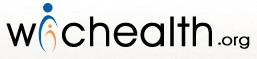 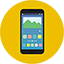 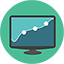 Regístrese usando su Número de Identificación de WIC de 8 dígitos (ej: 00123456) y el nombre de la agencia.Elija una lección y siga las instrucciones para completarla.Categoría sugerida: ______________________________________Lección(es) sugerida(s): ___________________________________Avísenos que completó su lección para recibir sus  beneficios. Llame, envíe un correo, o pase por la clínica durante el mes de ______________________. No tiene que hacer cita. ¡Sólo dénos la siguiente información!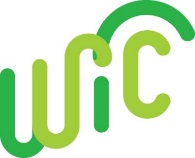 Vaya a: wichealth.orgRegístrese usando su Número de Identificación de WIC de 8 dígitos (ej: 00123456) y el nombre de la agencia. Elija una lección y siga las instrucciones para completarla.Categoría sugerida: ______________________________________Lección(es) sugerida(s): ___________________________________Avísenos que completó su lección para recibir sus  beneficios. Llame, envíe un correo, o pase por la clínica durante el mes de ______________________. No tiene que hacer cita. ¡Sólo dénos la siguiente información!